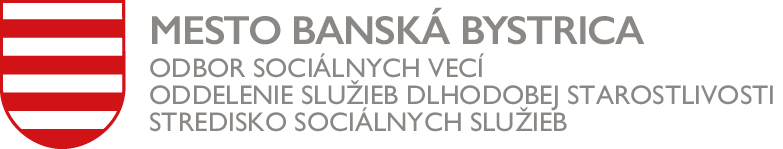 Dotazník spokojnosti s poskytovanou sociálnou službou:☐ Zariadenie pre seniorovVážený pán/pani,dovoľujeme si Vás požiadať o vyplnenie nasledovného dotazníka, ktorého cieľom je zistiť Vašu spokojnosť, príp. nespokojnosť s poskytovanou službou. Otázky si prečítajte a odpoveď označte krížikom. Dotazník je anonymný, preto nemajte obavu vyjadriť svoj vlastný názor, ktorý môže prispieť k skvalitneniu sociálnej služby.							         	PhDr. Danka Murgašová                                                                                                            vedúca zariadenia1. Ako dlho využívate služby nášho zariadenia ? ☐  menej ako rok                   ☐  1-2 roky                     ☐  2-5 rokov                 ☐  viac ako 5 rokovOblasť opatrovateľskej starostlivosti2. Ste spokojný/á s úkonmi opatrovateľskej starostlivosti?Navrhujete niečo zmeniť?.............................................................................................................................................................................................................................................................................................................................................................................................................................................................................................Oblasť sociálnej práce3.  Ste spokojný/á s prácou sociálnych pracovníkov?Navrhujete niečo zmeniť?.............................................................................................................................................................................................................................................................................................................................................................................................................................................................................................Oblasť sebarealizácie a využívania voľného času4. Ste spokojný/á s aktivitami, ktoré sú pre Vás pripravované za účelom trávenia voľného času?  Navrhujete niečo zmeniť?.............................................................................................................................................................................................................................................................................................................................................................................................................................................................................................Oblasť bývania, upratovania, prania a údržby5. Ste spokojný/á s bývaním, upratovaním a údržbou zariadenia?Navrhujete  niečo zmeniť?............................................................................................................................................................................................................................................................................................................................................................................................................................................................................................Oblasť stravovania6. Ste spokojný/á s podávanou stravou?				Navrhujete niečo zmeniť?............................................................................................................................................................................................................................................................................................................................................................................................................................................................................................Oblasť komunikácie a poskytovania informácií7. Ste spokojný/á s komunikáciou a podávaním informácií zamestnancov?	Navrhujete niečo zmeniť? .............................................................................................................................................................................................................................................................................................................................................................................................................................................................................................8. Čo uprednostňujete ?   ☐     osobné podávanie informácií                                     ☐    informácie z násteniekOblasť iných činností9. Ste spokojný/á s ponukou iných činností zabezpečovaných našim zariadením?Je niečo, čo Vám v ponuke chýba? .............................................................................................................................................................................................................................................................................................................................................................................................................................................................................................10. Ako by ste popísali atmosféru v zariadení?☐    veľmi dobrá až rodinná☐    skôr dobrá☐    neutrálna☐    zlá11. Ako hodnotíte celkovo poskytované služby naším zariadením?☐    veľmi dobre☐    dobre☐    priemerne☐    zle☐    veľmi zle12. Máte možnosť na podávanie podnetov, sťažností, pripomienok k poskytovanej službe?                        ☐    áno a sú riešené☐    áno, ale nie sú riešené☐    neviem o takej možnosti☐    nie, nemám takú možnosť   13. Odporučili by ste naše zariadenie svojim priateľom známym?         ☐   áno☐    nie      14. Je niečo, čo by ste navrhovali zmeniť, zlepšiť?.........................................................................................................................................................................................................................................................................................................................................................................................................................................................................................................................................................................................................................................................................................................................................................................................................................................................................................................................................................................................................................................................................................................................................................                                                                                                                           Ďakujeme za Váš čas.ánočiastočnenieS pomocou pri stravovaní a pitnom režime?S pomocou pri osobnej a celkovej hygiene?S pomocou pri obliekaní, obúvaní, vyzliekaní, vyzúvaní?S pomocou pri chôdzi, vstávaní, polohovaní?S pomocou pri manipulácií s predmetmi?ánočiastočnenieS prvým kontaktom so sociálnym pracovníkom ?S poskytovaním sociálneho poradenstva?S vybavovaním úradných záležitostí?S riešením problémov?S udržiavaním kontaktu s rodinou a komunikáciou s príbuznými?S rešpektovaním Vašich potrieb a záujmov?ánočiastočnenieS ponukou záujmových činností v zariadení som spokojný/á.Aktivity podporujú udržiavanie a rozvoj mojich zručností a schopností.Mám dostatočný priestor na vlastné záujmy.Mám záujem o trávenie voľného času v kolektíve.Mám možnosť účastí na kultúrnych podujatiach aj mimo zariadenia.S množstvom spoločenských aktivít v zariadení som spokojný/á.ánočiastočnenieMám pocit svojho vlastného súkromia, personál pri vstupe klope.S vybavením bytu som spokojný/á.Byt je vždy čistý a uprataný.S vybavením spoločných priestorov som spokojný/á.S vonkajším prostredím, exteriérom zariadenia som spokojný/á.S praním a žehlením bielizne som spokojný/áS údržbou a s odstraňovaním porúch som spokojný/á.ánočiastočnenieStrava je vždy teplá.Strava je pestrá a chutná.Porcie sú primerané.So stravou som spokojný/á.ánočiastočnenieKomunikácia je slušná a ústretová.Ak niečomu nerozumiem, sú ochotní mi to vysvetliť.Mám dostatok informácií , som dobré informovaný/á.Podávané informácie sú zrozumiteľné.ánočiastočnenieS ponukou regeneračno–rekondičných služieb (masáže, fyzioterapeut, ADOS a pod.)?S kaderníckymi a pedikérskymi službami?So zabezpečením duchovnej činnosti?So zabezpečovaním liekov a zdravotníckeho materiálu?So zabezpečovaním kompenzačných pomôcok?So zabezpečovaním odborníkov z iných oblastí (psychológ, psychiater, ...)?